Interpellation(Art. 42 ff., Art. 49, Art. 52 ff. Geschäftsordnung des Stadtrates vom 24. Juni 2019, GO SR)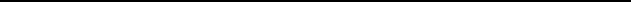 Überschrift:Anfrage:Begründung (fakultativ):Dringlichkeit: 	ja □	nein □Falls ja, Begründung:Datum:Mitunterzeichnerinnen und Mitunterzeichner der Interpellation von Vorname, Name, "Überschrift"Verfasser/-in (auch Interpellation von Fraktionen möglich)Unterschrift1.2.3.4.Name / Vorname(in Blockschrift)UnterschriftName / Vorname(in Blockschrift)Unterschrift12122232342452562672782892910301131123213331434153516361737183819392040